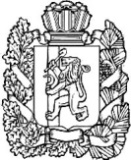 АДМИНИСТРАЦИЯ ПОСЕЛКА НИЖНИЙ ИНГАШНИЖНЕИНГАШСКОГО РАЙОНА КРАСНОЯРСКОГО КРАЯПОСТАНОВЛЕНИЕ00.00.2023                             пгт. Нижний Ингаш                                № ПРОЕКТ                                           Об утверждении актуализированной Схемы водоснабженияи водоотведения п. Нижний ИнгашНижнеингашского района Красноярского края,на 2024 год  В соответствии с Федеральным законом  от 07.12.2011 года № 416-ФЗ «О водоснабжении и водоотведении», Правилами разработки и утверждения схем водоснабжении и водоотведения, утвержденными постановлением Правительства Российской Федерации от 05.09.2013 года № 782 «О схемах водоснабжения и водоотведения», статьей 14 Федерального закона Российской Федерации  от 06.10.2003 № 131-ФЗ «Об общих принципах организации местного самоуправления в Российской Федерации», постановлением Администрации поселка Нижний Ингаш Нижнеингашского района Красноярского края от 01.07.2014 № 143 «Об утверждении схемы водоснабжения и водоотведения в муниципальном образовании поселок Нижний Ингаш Нижнеингашского района Красноярского края» (в ред. от 19.06.2020 № 73), постановлением Администрации поселка Нижний Ингаш Нижнеингашского района Красноярского края от 30.06.2022 № 145 «Об утверждении актуализированной Схемы водоснабжения и водоотведения п. Нижний Ингаш Нижнеингашского района Красноярского края, на 2023 год»,  руководствуясь Уставом поселка Нижний Ингаш Нижнеингашского района Красноярского края, ПОСТАНОВЛЯЮ:1.Утвердить актуализированную Схему водоснабжения и  водоотведения п. Нижний Ингаш Нижнеингашского района Красноярского края, на 2024 год (далее – актуализированная Схема водоснабжения и  водоотведения) путем внесения  в актуализированную Схему водоснабжения и водоотведения (актуализация на 2023 год), утвержденную постановлением администрации поселка Нижний Ингаш 30.06.2022 года № 145,  следующие  изменения и дополнения:1.1. раздел 1 Схемы водоотведения читать в новой редакции: «На территории поселения канализационная система имеется только в пгт. Нижний Ингаш.Сточные воды от существующих жилых домов МКД пгт. Нижний Ингаш самотеком по закрытой системе канализации поступают в накопитель на КНС. Протяжённость сети составляет 5,2 км.После производится откачка сточных вод из накопительного резервуара, расположенного в КНС и далее осуществляется транспортировка автомобильным транспортом на очистные сооружения.Частично жилые дома пгт. Нижний Ингаш к централизованной сети бытовой канализации не подключены. Они оборудованы надворными уборными, выгребными ямами с утилизацией фекальных стоков в компостные ямы и индивидуальными септиками.В настоящее время в остальных населенных пунктах поселения сетей канализации не имеется. Жилые дома имеют выгребные ямы с утилизацией фекальных стоков в компостные ямы и индивидуальными септиками.Водоотведение от потребителей  существующей застройки поселения составляет 301,55 м3/сут. Данные сети  обслуживаются ООО «Удача Плюс».В связи с тем, что на территории пгт. Нижний Ингаш в ближайшей перспективе не планируется нового строительства, требующего подключения объектов к центральному водоотведению, расширение радиуса водоотведения не целесообразно.Перспективный баланс поступления сточных вод в централизованную систему водоотведения в зоне действия систем водоотведения равен существующему, так как в Генеральном плане поселения не предусмотрено изменение существующей схемы водоотведения пгт. Нижний Ингаш.В связи с тем, что сетям водоотведения по жилой зоне пгт. Нижний Ингаш исполнилось уже более 35 лет - степень их износа составляет 80 %.Для поддержания сетей в исправном состоянии необходим капитальный ремонт данного объекта. Так как средств на капитальный ремонт у собственника сетей - Администрации посёлка Нижний Ингаш и у эксплуатирующей организации не имеется, проводится текущий ремонт для поддержания работоспособного состояния.В других населенных пунктах поселения централизованная система канализации в настоящее время отсутствует. Хозяйственно бытовые стоки от существующей застройки поступают в выгребные ямы и надворные уборные, откуда вывозятся техническим транспортом и сливаются в места, отведённые для этой цели санитарным надзором. Строительство централизованной канализации в ближайшей перспективе не планируется.Данные о водоотведенииАНа территории поселения ливневая канализация отсутствует. Отвод дождевых и талых вод не регулируется и осуществляется в пониженные места существующего рельефа.Нормы и расходы сточных вод:Расчетные расходы сточных вод, как и расходы воды, определены исходя из степени благоустройства жилой застройки и сохраняемого жилого фонда. При этом, в соответствии со СНиП 2.04.03-85, удельные нормы водоотведения принимаются равными нормам водопотребления, без учета полива.Расход стоков от промышленных предприятий, поступающий в систему канализации, принят с ростом на 10% от существующего стока.Расходы хозяйственно-бытовых стоков в существующем жилом фонде:Суммарный расход хозяйственно-бытовых стоков. Расчетный срок:Расходы сточных вод от объектов  на промышленных перспективных площадях строительства необходимо принимать по мере реализации инвестиционных проектов. Ливневая канализация в поселении отсутствует, дождевые и талые стоки отводятся по рельефу». 1.2. В связи с необходимостью заключения концессионного соглашения в раздел 4 Схемы водоотведения включить мероприятия по реконструкции объекта нежилого здания – КНС с оборудованием (установка насосов для перекачки отходов ЖБО на очистные сооружения, которые находятся в стадии  строительства и ввода в эксплуатацию в 2023-2025 гг.) общей площадью 126 кв.м., расположенное по адресу: Россия, Красноярский край, Нижнеингашский район,   пгт. Нижний Ингаш, ул. Восточная, д.20А и сооружения – канализационные сети общей протяженностью 5200 метров, расположенные в поселке Нижний Ингаш, являющиеся неотъемлемой частью данного объекта:1.3.  Согласно постановления администрации поселка Нижний Ингаш Нижнеингашского района Красноярского края от 05.06.2023 года № 136 «О технологическом присоединении к водопроводным сетям», считать технологически присоединенным жилое помещение, расположенное по адресу: Красноярский край, Нижнеингашский район, пгт. Нижний Ингаш, ул. Зеленая, д.93 (Тимофеева Л.А.), к водопроводной сети с возможным присоединением от скважины, расположенной по адресу: пгт. Нижний Ингаш, пер. Банный, 4а, сооружение 1, протяженность которого составляет 25 м.2.Разместить актуализированную Схему водоснабжения и  водоотведения на  официальном сайте администрации поселка Нижний Ингаш http://nizhny-ingash.ru, включая копию настоящего Постановления, в течение 15 календарных дней со дня утверждения актуализированной Схемы водоснабжения и  водоотведения. 3.Разместить на  официальном сайте администрации поселка Нижний Ингаш http://nizhny-ingash.ru информацию о размещении актуализированной Схемы водоснабжения и  водоотведения не позднее 3 календарных дней со дня ее размещения на официальном сайте администрации поселка Нижний Ингаш.4.Опубликовать в периодическом печатном средстве массовой информации «Вестник муниципального образования поселок Нижний Ингаш» информацию о размещении  на  официальном сайте администрации поселка Нижний Ингаш актуализированной Схемы водоснабжения и  водоотведения не позднее 3 календарных дней со дня ее размещения на официальном сайте администрации поселка Нижний Ингаш.          5.  Опубликовать  Постановление в периодическом печатном средстве массовой информации «Вестник муниципального образования поселок Нижний Ингаш» и на официальном сайте администрации посёлка Нижний Ингаш http://nizhny-ingash.ru. 6. Постановление  вступает в силу  со дня его официального опубликования.7.  Контроль за исполнением настоящего Постановления оставляю за собой.Глава поселка Нижний Ингаш                                                                              Б.И.ГузейСооружения, характеристикаСовременное положение12Очистные сооружения:Тип, мощность (м3/сут), состав способ очистки, соответствие нормам качества очистки (можно отдельным текстом)Местоположение с размещением канализации на схеме сетейнетК НС на территории н. п:Местоположение (указать на общей схеме сетей канализации)оМощность, м /час.Насосы, их марки и состояниедаОсновные сети:Диаметры                             150-300 мм                                      Материал труб                     Общая протяженность, км   Износ,%                                чугун5.280№№ппНаименование потребителейНаселение тыс.чел.многоквартирная застройкаусадебная застройкаНорма водопотребления м3/мес*челСреднесуточные расходы воды, м3/сутМаксимально с уточн. С учётом инд.приборов учёта1.р.п.Нижний Ингаш, население 6,461 тыс.чел 0,2816,187,161,2  19,3247,2  46,35247,2  Итого266,5 293,55 Наименование потребителейРасчетный срок среднесут.расход воды м3/сутРасчетный срок максимальный сут.расход воды м3/сутр.п.Нижний Ингаш, население 6,461 тыс.чел266,5 293,55 коммунально-бытовые предприятия, промышленность,  обслуживающая население, прочие расходы (10%)58Итого:271,5 301,55 №п/пНаименование мероприятияЦель мероприятияМероприятия1Реконструкция здания КНСБесперебойная работа очистных сооружений, которые находятся на стадии строительства и ввода в эксплуатацию в 2023-2024 гг. Устранения разрушений стен от внешних условий окружающей среды.Устранение течи крыши.Установка насосов для перекачки отходов ЖБО на очистные сооружения, которые находятся на стадии строительства и ввода в эксплуатацию в 2023-2024 гг. ремонт кирпичной кладки стен по периметру здания.Ремонт  покрытия крыши из асбестоцементных листов.2Реконструкция канализационных колодцевУстранение обрушений и засоров .Ремонт аварийной кирпичной кладки канализационных колодцев  по центральной канализационной сети  в количестве 15 шт. .Очистка канализационных колодцев от мусора и иловых составляющих. 